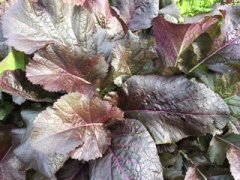 Jeolla Do Large LeafDeveloped from a wild mustard in Korea, this variety has been selected for deep purple coloring, large leaf and pink petioles. Coarse leafed, with a delicious pungent mustard flavor, it's primarily used for mustard kimchi, a specialty of Jeolla Do province. It's hardy constitution also makes it fairly resistant to most pests.Culture: Ideal germination temperature 65-85°F. Loosen the soil with a rake to a depth of 12 to 15 inches, then mix in a 2-inch to 4-inch layer of compost. Best grown as a fall/winter crop, it can overwinter in milder climates, withstanding moderate frosts.Spacing: Direct sow 1/4 inch deep. Thin to 10-12 inches apart in rows 2 feet apart.  Large leaves! Irrigation: Greens need consistent water to produce delicious, tender leaves.  Ideally, use a soaker hose or drip irrigation to provide even, regular moisture. Fertilization: These plants are hardy and do not need much amending, if any. If necessary, apply a nitrogen-rich fertilizer 1 time during the growing period. Maturity: 60 days.  Seed company recommends using for kimchihttps://www.kitazawaseed.com/seed_5-68.htmlCompatible with peas and cabbage. Can also grow with beans, broccoli, Brussels sprouts, cauliflower, celery, lettuce, onions, squash, spinach, Swiss chard and tomatoes. Do not plant potatoes or other root vegetables, as they can compete for nutrients and reduce crop size and yield. Other plants that do not do well with turnips are radishes and mustard.